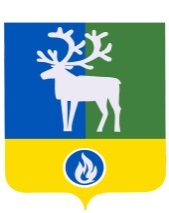 СЕЛЬСКОЕ ПОСЕЛЕНИЕ ПОЛНОВАТБЕЛОЯРСКИЙ РАЙОНХАНТЫ-МАНСИЙСКИЙ АВТОНОМНЫЙ ОКРУГ – ЮГРА АДМИНИСТРАЦИЯ СЕЛЬСКОГО ПОСЕЛЕНИЯ ПОЛНОВАТРАСПОРЯЖЕНИЕот 09 октября 2017 года                                                                                                    № 136-р О проведении ведомственного контроляВ соответствии с разделом 3 Порядка осуществления администрацией сельского поселения Полноват ведомственного контроля в сфере закупок для обеспечения муниципальных нужд, утвержденного постановлением администрации сельского поселения Полноват от 27 мая 2014 года № 71 «Об утверждении Порядка осуществления администрацией сельского поселения Полноват ведомственного контроля в сфере закупок для обеспечения муниципальных нужд», в целях осуществления планового ведомственного контроля:1. Провести проверку с 16 октября 2017 года в муниципальном казенном учреждении культуры сельского поселения Полноват «Сельский дом культуры «РОДНИК».2. Назначить ответственным за проведение проверки заместителя главы муниципального образования, заведующего сектором муниципального хозяйства администрации сельского поселения  Полноват Уразова Е.У.3. Контроль за выполнением настоящего распоряжения оставляю за собой.Глава сельского поселения  Полноват                                                                    Л.А. Макеева